ПРОЕКТ на 21.06.21ПРОГРАММА ОТКРЫТОЙ СЕССИИ/ЗАСЕДАНИЯ КОМИТЕТА РСПП ПО ПРОМЫШЛЕННОЙ ПОЛИТИКЕ И ТЕХНИЧЕСКОМУ РЕГУЛИРОВАНИЮ«ПРОМЫШЛЕННАЯ ПОЛИТИКА В СФЕРЕ СТРОИТЕЛЬСТВА»6 июля 2021г., 10.00 – 12.30                                                          г. ЕкатеринбургМВЦ «Екатеринбург-Экспо», Конгресс-центр, зал 3.1 09:30 –10:00РЕГИСТРАЦИЯ УЧАСТНИКОВ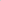 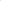 Модератор: Пумпянский Дмитрий Александрович – Сопредседатель Комитета РСПП по промышленной политике и техническому регулированию10:00 – 10:10Вступительное слово Шохин Александр Николаевич – Президент РСПП 10:10 – 10:25Файзуллин Ирек Энварович – Министр строительства и жилищно-коммунального хозяйства Российской Федерации 10:25 – 10:40Назаренко Виктор Владимирович – Член Коллегии (Министр) по техническому регулированию Евразийской экономической комиссии (по согласованию)10:40 – 10:55Ученов Алексей Александрович – Заместитель Министра промышленности и торговли Российской Федерации (по согласованию)10:55 – 11:10Шалаев Антон Павлович – Руководитель Федерального агентства по техническому регулированию и метрологии 11:10 – 11:15Торжественное подписание Меморандума о взаимодействии между Росстандартом и Российским союзом промышленников и предпринимателей11:15 – 11:30Шадрин Артем Евгеньевич – Генеральный директор Национального агентства развития квалификаций 11:30 – 11:45«Совершенствование системы технического регулирования и оценки соответствия в строительстве»Шамузафаров Анвар Шамухамедович – Президент Ассоциации «Объединение генподрядчиков в строительстве» 11:45 – 12:00«Эксперимент по цифровизации в области строительства: региональная практика, задачи и пути решения»Десятков Юрий Васильевич – Генеральный директор Союза строительных компаний Урала и Сибири, Координатор НОСТРОЙ по Уральскому федеральному округу12:00 – 12:15Еремин Геннадий Николаевич – Председатель технического комитета по стандартизации ТК 375 «Металлопродукция из черных металлов и сплавов» 12:15 – 12:30Лоцманов Андрей Николаевич – Заместитель Сопредседателя Комитета РСПП по промышленной политике и техническому регулированию, Председатель Совета по техническому регулированию и стандартизации при Минпромторге России12:30ЗАКРЫТИЕ СЕССИИ